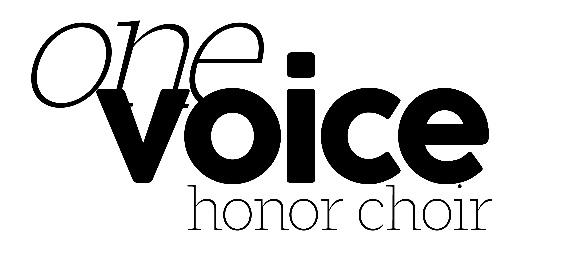 Friday, March 17, 20233:30  Registration begins  (Camp Baldwin/Watch for signs)6:00	Dinner (Dining Hall)7:00	Rehearsal (bring music, instruments, etc.)8:30	Break9:00	Rehearsal11:45 Lights outSaturday, March 18, 20237:30	Breakfast9:00	Rehearsal10:30 Break11:00	Rehearsal12:00 Lunch1:15	Recreation	4:00	Rehearsal5:30	Dinner in the Dining Hall7:00	Final Rehearsal (Full Concert Run-through fully memorized)11:30	Lights outSunday, March 19, 20236:45	Breakfast will be pre-packed take & go(pack up all belongings to be loaded on the bus)7:30	Load bus8:30 	Arrive in  Eastern Shore B.C., 6847 Park Dr, Daphne, AL10:10	 Worship